JOB DESCRIPTION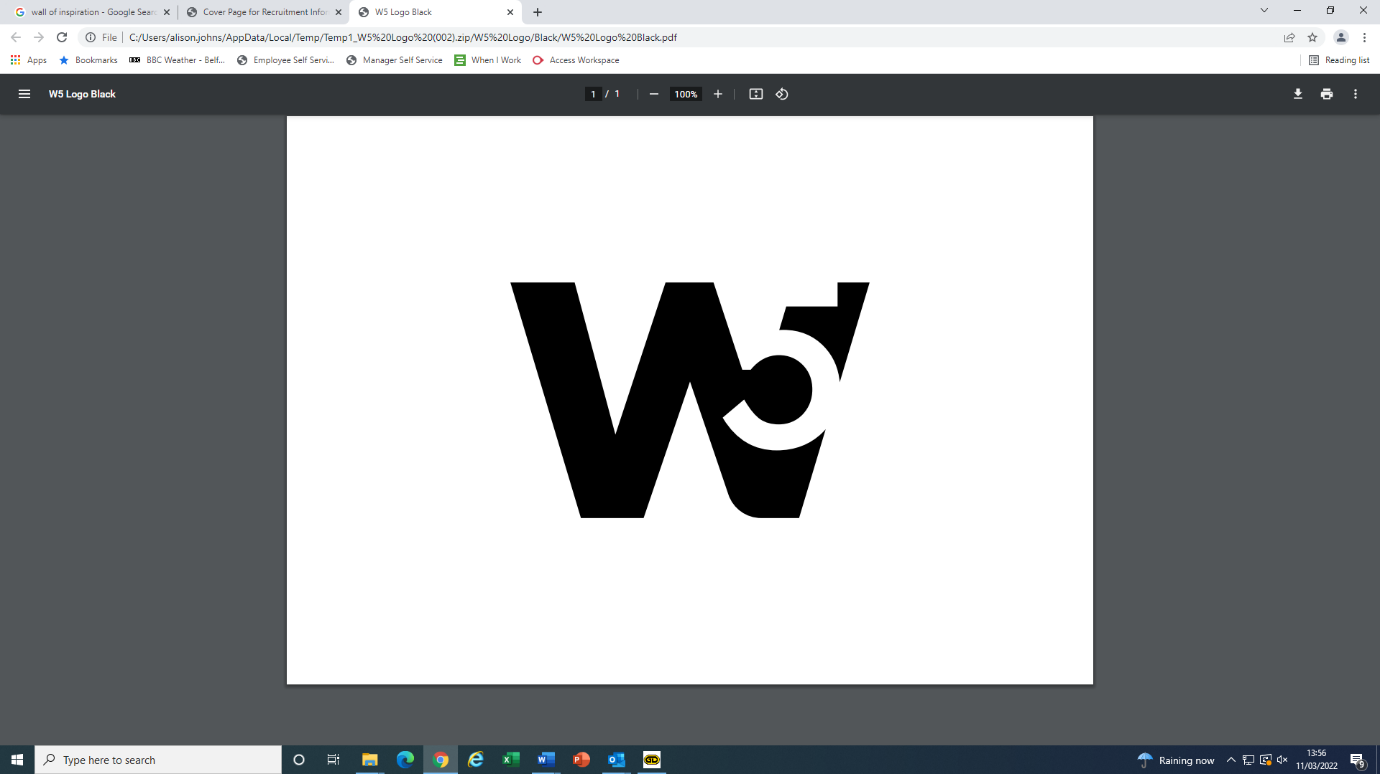 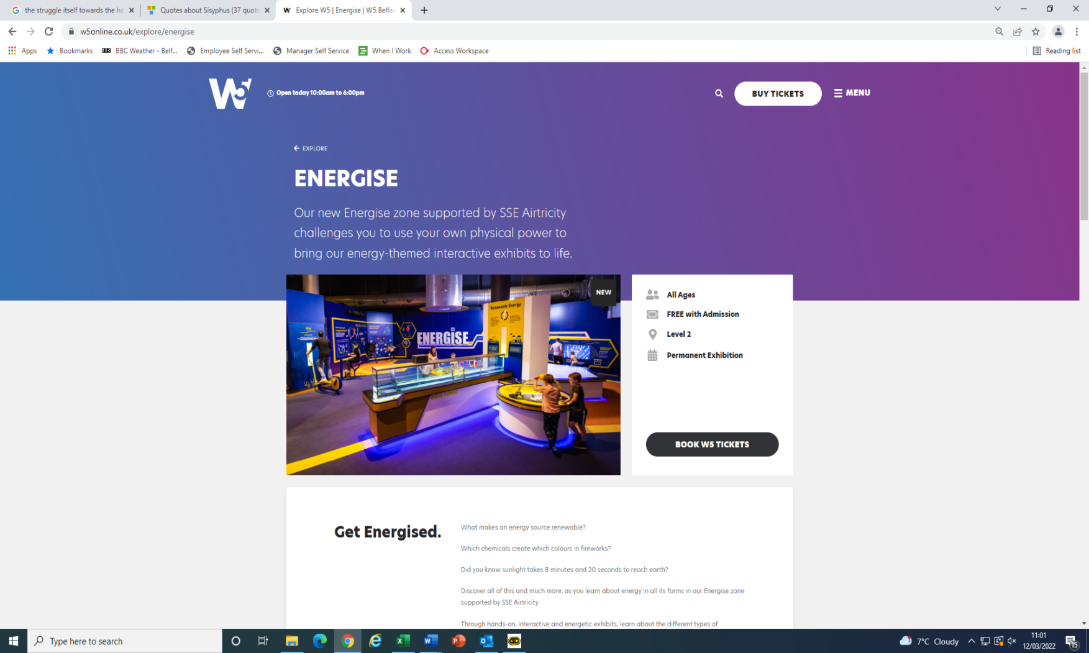 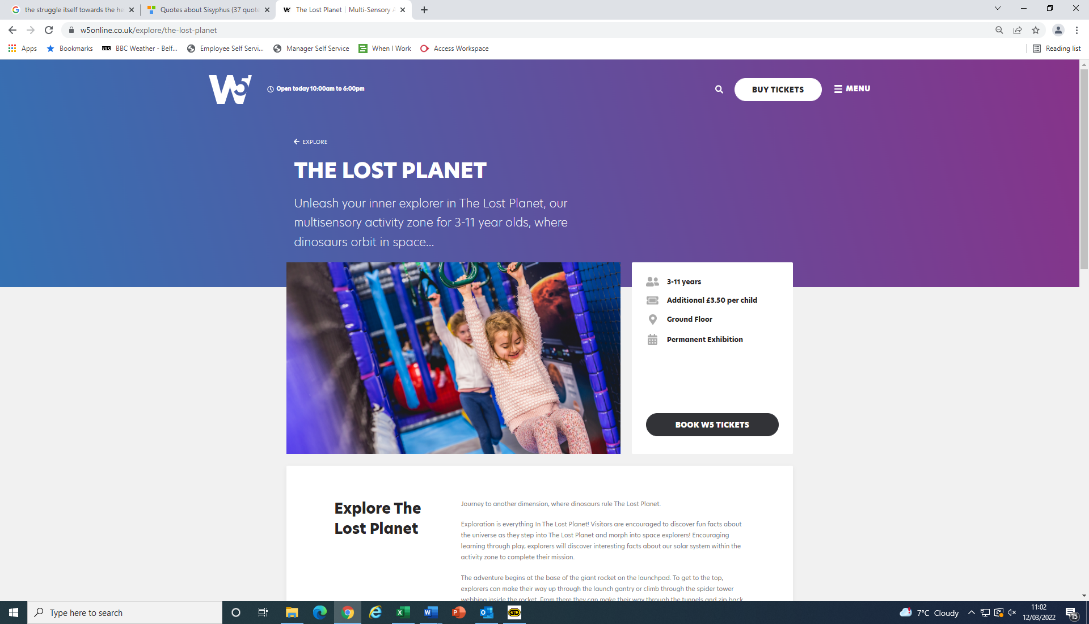 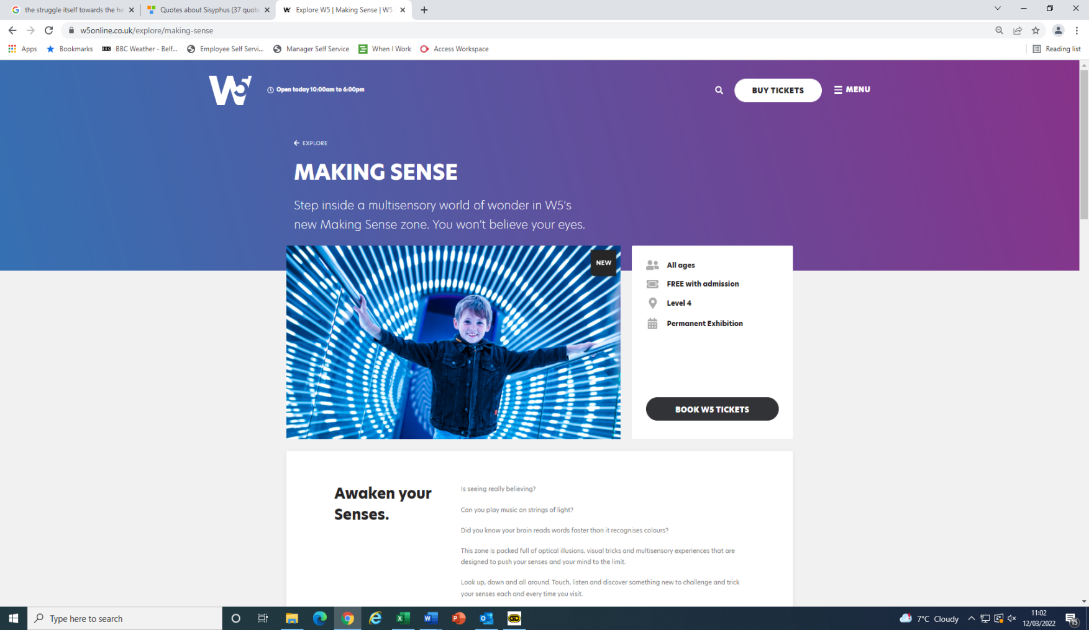 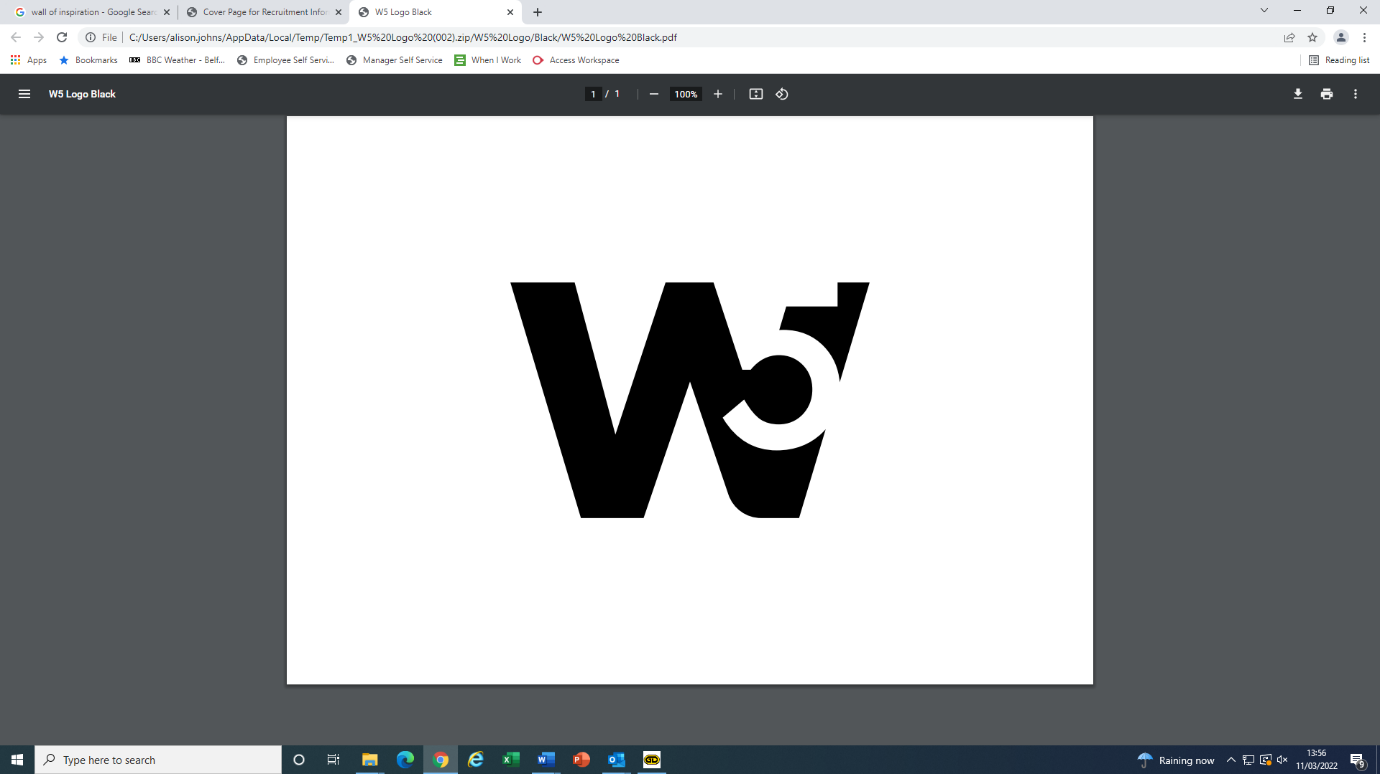 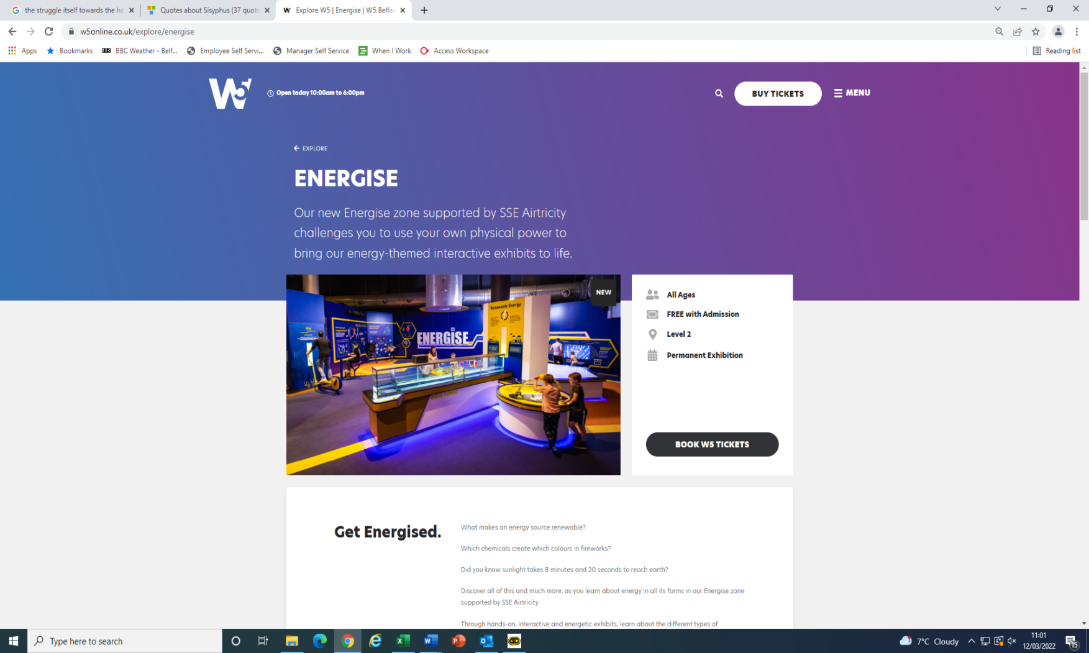 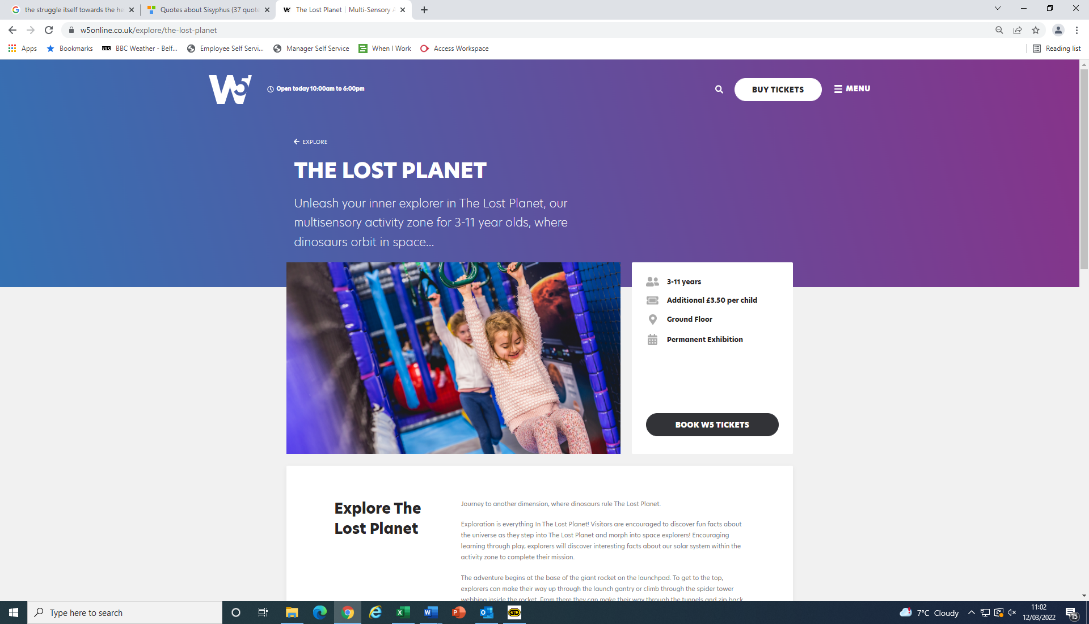 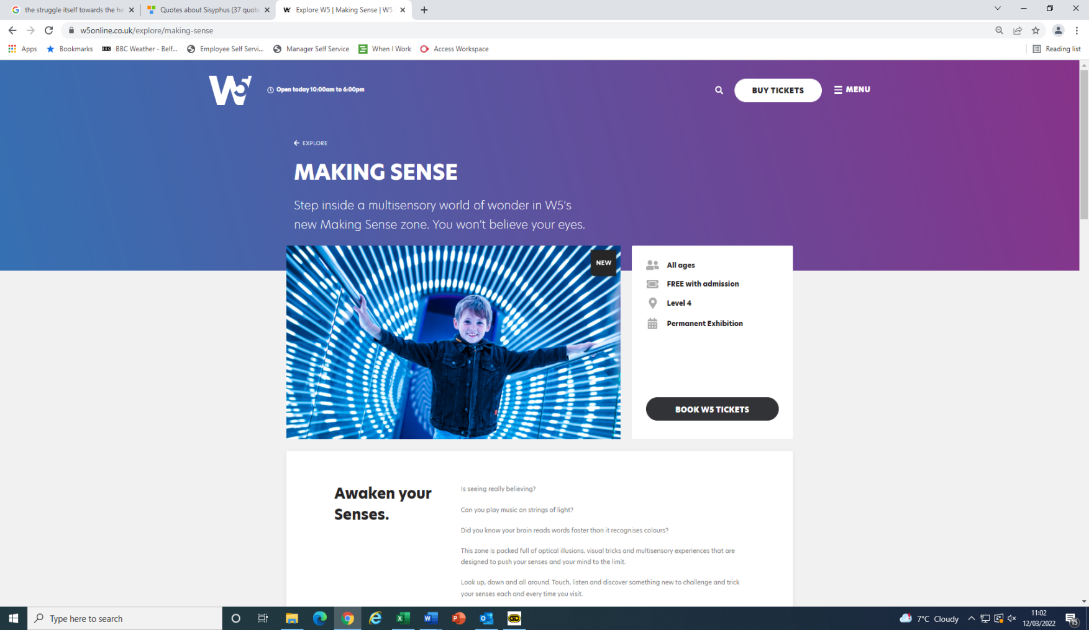 Duty Manager – Visitor ExperienceOVERALL PURPOSE OF THE JOB:Be a part of something amazing. W5 presents an exciting opportunity for somebody currently in a supervisory role, seeking to transition into a management position. As a Duty Manager you will take on a key management role, interacting with our customers and staff to deliver BEET (best experience every time) and work alongside the Visitor Experience management team to deliver a world class experience.MAIN DUTIES:To carry out daily operational tasks which include – briefings with staff, roster management, staff management, resolving customer inquiries and complaints, general problem solving and implementing innovative solutions.Pro-actively organise the day ahead; anticipate visitor numbers/profiles, group visits, corporate events and seasonal events to ensure operational teams are set up to succeed. Pre-empt upcoming events to ensure advanced shift planning.Ensure the opening and closing procedures for W5 are followed.Keep the Operations Manager informed of any relevant information throughout the shift and ensure that the correct handover procedure is followed for other members of the management team.Undertake frequent building walkarounds ensuring the building and staff are presented to a  world class standard at all times.Ensure all Financial procedures are followed; including cashing up tills, movement of money, safe checks, change orders and liaising with external providers.Be committed and proactive in the implementation of all Odyssey Group policy and procedures including Safeguarding, Health & Safety and Customer Care.Undertake practical duties which relate to Safety and Wellbeing. Be responsible for the systematic evacuation of W5 in the event of an emergency complying with Crisis Management guidelines. Act as a point of contact for staff during Lost Child incidents and escalate if required.Act as a First Aider.Act as a point of contact for both internal and external customers to ensure communication is accurate, timely and thoughtful whilst maintaining excellent working relationships with both staff and visitors.Undertake Project work to support the Visitor Experience department – such as, managing Lost Property, updating paperwork, create training manuals.Be flexible and undertake such reasonable other duties that may be required from time to time in the setting up and operation of W5 and the wider Odyssey Group.ESSENTIAL CRITERIADESIRABLE CRITERIACurrent First Aid at Work Certificate.Experience working in a Visitor Attraction.Experience in the use of computer booking and scheduling systems. Duty Manager experience within the Retail, Tourism and Hospitality sector.Experience managing a large team.COMPANY BENEFITSThe Odyssey Group has a range of benefits which it offers to full and part time staff:Free car parkingContributory pension scheme, life assurance, a paid sickness benefit plus a health cash plan.Salary Sacrifice including pensions, holiday and cycle to work schemes.33% Discount in the W5 café & 10% discount in the W5 shop.Complimentary tickets to Belfast Giants, friends and family access to W5 and advanced ticketing to Arena events.Assessed at application stageAssessed at interview stage4 GCSE’s  (grade C or above) including Maths and English or equivalent 6 months supervisory experience in hospitality, retail or tourism sectorExperience of managing a teamExperience of managing visitor expectationsCompetent in IT skillsStrong communication skillsStrong organisional skillsDetail orientated.Can-do attitudeStrong character, patience and the right approach when dealing with challenging situations